Prehľad fakúlt s NPSStačí kliknúť na názov fakulty v zozname a dozviete sa, aké predmety si vyžaduje, aké termíny skúšok uznáva a či sú na nej skúšky povinné alebo za ne získate nejakú výhodu.Slovenská republika Banská Bystrica  UMB v Banskej Bystrici, Ekonomická fakulta 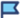   UMB v Banskej Bystrici, F. politických vied a medzinárodných vzťahov Bratislava  EU v Bratislave, F. hospodárskej informatiky   EU v Bratislave, F. medzinárodných vzťahov   EU v Bratislave, F. podnikového manažmentu   EU v Bratislave, Fakulta aplikovaných jazykov   EU v Bratislave, Národohospodárska fakulta   EU v Bratislave, Obchodná fakulta   STU v Bratislave, F. informatiky a informačných technológií   UK v Bratislave, F. matematiky, fyziky a informatiky   UK v Bratislave, F. sociálnych a ekonomických vied   UK v Bratislave, Fakulta managementu   UK v Bratislave, Farmaceutická fakulta   UK v Bratislave, Filozofická fakulta   UK v Bratislave, Prírodovedecká fakulta Košice  EU v Bratislave, Podnikovohospodárska f.   TU v Košiciach, Ekonomická fakulta   TU v Košiciach, F. baníctva, ekológie, riadenia a geotechnológií   TU v Košiciach, F. elektrotechniky a informatiky   UPJŠ v Košiciach, Prírodovedecká fakulta Nitra  SPU v Nitre, F. ekonomiky a manažmentu   UKF v Nitre, F. sociálnych vied a zdravotníctva   UKF v Nitre, F. stredoeurópskych štúdií Prešov  PU v Prešove, F. humanitných a prírodných vied   PU v Prešove, F. zdravotníckych odborov   PU v Prešove, Fakulta manažmentu Ružomberok  KU v Ružomberku, Fakulta zdravotníctva Žilina  ŽU v Žiline, F. bezpečnostného inžinierstva   ŽU v Žiline, F. riadenia a informatiky Česká republika Brno  MENDELU v Brně, F. regionálního rozvoje a mezinárodních studií   MENDELU v Brně, Provozně ekonomická fakulta   MU v Brně, Ekonomicko-správní fakulta   MU v Brně, Fakulta informatiky   MU v Brně, Fakulta sociálních studií   MU v Brně, Přírodovědecká fakulta   VFU v Brně, F. veterinární hygieny a ekologie   VUT v Brně, F. elektrotechniky a komunikačních technologií   VUT v Brně, Fakulta architektury   VUT v Brně, Fakulta chemická   VUT v Brně, Fakulta informačních technologií   VUT v Brně, Fakulta podnikatelská   VUT v Brně, Fakulta stavební   VUT v Brně, Fakulta strojního inženýrství České Budějovice  JU v Českých Budějovicích, Ekonomická fakulta   JU v Českých Budějovicích, Pedagogická fakulta Hradec Králové  UHK v Hradci Králové, F. informatiky a managementu   UK v Praze, Farmaceutická fakulta Jindřichův Hradec  VŠE v Praze, Fakulta managementu Liberec  TU v Liberci, Ekonomická fakulta Mladá Boleslav  ŠAVŠ Mladá Boleslav, ŠkodaAuto VŠ Olomouc  UP v Olomouci, Fakulta tělesné kultury   UP v Olomouci, Filozofická fakulta   UP v Olomouci, Právnická fakulta   UP v Olomouci, Přírodovědecká fakulta Opava  SU v Opavě, Fakulta veřejných politik Ostrava  VŠB-TU v Ostravě, Ekonomická fakulta   VŠB-TU v Ostravě, F. bezpečnostního inženýrství   VŠB-TU v Ostravě, F. elektrotechniky a informatiky Pardubice  UPa v Pardubicích, Dopravní fakulta Jana Pernera   UPa v Pardubicích, Fakulta ekonomicko-správní Plzeň  ZČU v Plzni, Fakulta aplikovaných věd   ZČU v Plzni, Fakulta ekonomická   ZČU v Plzni, Fakulta elektrotechnická   ZČU v Plzni, Fakulta právnická   ZČU v Plzni, Fakulta strojní Praha  CEVRO, CEVRO Institut   ČVUT v Praze, Fakulta architektury   ČVUT v Praze, Fakulta elektrotechnická   ČVUT v Praze, Fakulta informačních technologií   ČVUT v Praze, Fakulta stavební   ČVUT v Praze, Masarykův ústav vyšších studií   PA ČR v Praze, F. bezpečnostního managementu   PA ČR v Praze, Fakulta bezpečnostně právní   UK v Praze, Fakulta sociálních věd   UK v Praze, Právnická fakulta   UK v Praze, Přírodovědecká fakulta   Unicorn College v Praze, Unicorn College   VŠE v Praze, Fakulta informatiky a statistiky   VŠE v Praze, Národohospodářská fakulta   VŠEM, Vysoká škola ekonomie a managementu   VŠCHT v Praze, F. technologie ochrany prostředí Ústí nad Labem  UJEP v Ústí nad Labem, Fakulta sociálně ekonomická   UJEP v Ústí nad Labem, Filozofická fakulta   UJEP v Ústí nad Labem, Pedagogická fakulta   UJEP v Ústí nad Labem, Přírodovědecká fakulta Zlín  UTB ve Zlíně, Fakulta humanitních studií 